CV No 1945206OMAR 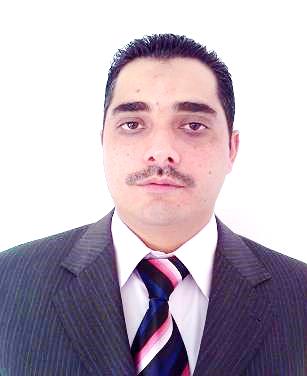 ~ ASSISTANT FINANCE MANAGER/ FINANCIAL ANALYST/ CHIEF ACCOUNTANT ~Excellence in leading and managing the Accounts & Finance operations while contributing higher growthLocation Preference: UAEPROFILE SUMMARYA strategic professional with 14 years UAE experience in spearheading finance & accounts activities encompassing financial reporting, analysis, auditing, budgeting, variance analysis & costingDirected financial analysis; internal and regulatory reporting; accounting operations; budgeting; forecasting that led to long-term improvements in cost savings, profitability and productivityProficient in formulating budgets and analyzing variances between projected & actual results and implementing corrective actions Prepared and presented weekly and monthly management reports on cost and benefit analysis, cash flow report, productivity analysis, inventory turnover analysis and cost variance analysisPlanned and executed monthly / quarterly / annual closure schedules; provided monthly financial statementsReviewed financial results; undertook year-on-year and quarterly comparison of company performance both in terms of the top line and bottom lineExcellent communication & interpersonal skills with strong analytical, team building and organizational capabilitiesCORE COMPETENCIES ~Financial Planning 			~Finance & Accounts 			~Audits & Inspection~Fund Management			~Budgeting & Cost Control		~Process Optimization~Statutory Compliance 			~Cash Flow Management		~MIS Reports ORGANIZATIONAL EXPERIENCESince Mar’11 	Growth Path/ Deputations:Mar’11-Oct’15: National Feed and Flour Production and Marketing, Abu Dhabi as Cost ControllerSince Oct’15: Abu Dhabi as Assistant Finance Manager  Key Result Areas:Assistant Finance Manager:Presenting a true and fair view of the financial position of the company by way of timely providing monthly & annual comparable reports and ensuring analysis of expenditure on a monthly basis to control expensesMonitoring financial performance & submitting MIS reports to top management to facilitate decision making process relating to profitability and cost of production Managing cash flow through providing shot-term and long-term cash flow forecastFormulating budgets in line with company goals; conducting variance analysis to determine difference between projected figures & actual and implementing corrective actionsAnalyzing, interpreting & modeling data to identify patterns & solutions while drawing relevant conclusions from the reports for critical decision makingTracking costing system and products cost calculation; analyzing  products contribution margin and products profitabilityImplementing systems, procedures & manuals for preparation of statutory Books of Accounts like Ledger Scrutiny, Variance & Ratio Analysis, of  Balance Sheet and Financial StatementEnsuring overall records and reports requirements in compliance with organizational policies & IFRSConducting audits; evaluating internal control systems with a view to highlight shortcomings & implementing recommendations made by Internal AuditorsSpearheading entire accounting activities of subordinates including general ledger Scrutiny with reference to Opex & CapexPlanning & implementing periodic and surprise stock countExecuting risk assessment process to identify & resolve the risks Reviewing supplier’s paymentsAt National Feed and Flour Production and Marketing, Abu Dhabi as Cost Controller:Computing products cost based on BOM and implementing cost run in the ERP system (SAP ERP)Evaluating production orders against standard costs and advise for improvementPreparing cost analysis and production variance report Process mapping and cost allocation review Planning & implementing periodic and surprise stock countHighlight:Participated in centralization process and cost review processParticipate in finance department activity analysis (P2P, O2C, R2R)Apr’02-Jun’09	National Holding, Al Ain, UAE as Internal AuditorKey Result Areas:Preparing internal audit plan and checking compliance with policies/procedures and reliability of records & reportsTracked payments, accounts payables & receivables, petty cash accounts, payroll, leave pay and end of service payWorked on selecting and implementing new systems and programsJun’99-Feb’02	Bank of Palestine Ltd., Bethlehem, Palestine as BankerApr’97-May’98	Bethlehem 2000 Project, Palestinian National Authority, Bethlehem, Palestine as AccountantACADEMIC DETAILS Pursuing 	CMA candidate from Institute of Management Accountants membership ID # 000008101349-0 1997	BBA (Accounting & Business Administration) from Bethlehem University, Bethlehem, PalestineOTHER COURSESAdvanced Microsoft Excel in Sep’2016Production Planning in SAP ERP in Mar’2014CIA Course Part 3 & 4 - 2009International Internal Auditing Standards Course in May 2005 Documentary Credits in May 2001MS Excel 2000 in February – March 2000MS Access 2000 in July – August 2000PERSONAL DETAILSLanguages Known	:	English & ArabicAddress                  	:	Abu Dhabi, UAE Nationality		:	JordanianVisa Details		:	Residence Visa Driving License 	:	UAE Driving LicensePassport Details	:	Jordanian PassportOMAR MOHAMMAD SALEM – CV No 1945206To interview this candidate, please send your company name, vacancy and salary offered details along with this or other CV Reference Numbers that you may have short listed from http://www.gulfjobseeker.com/employer/cvdatabasepaid.php addressing to HR Consultant on cvcontacts@gulfjobseekers.comWe will contact the candidates to ensure their availability for your vacancy and send you our service HR Consulting Fees quotation for your approval. Whatsapp +971504753686______________________________________